Приложение №1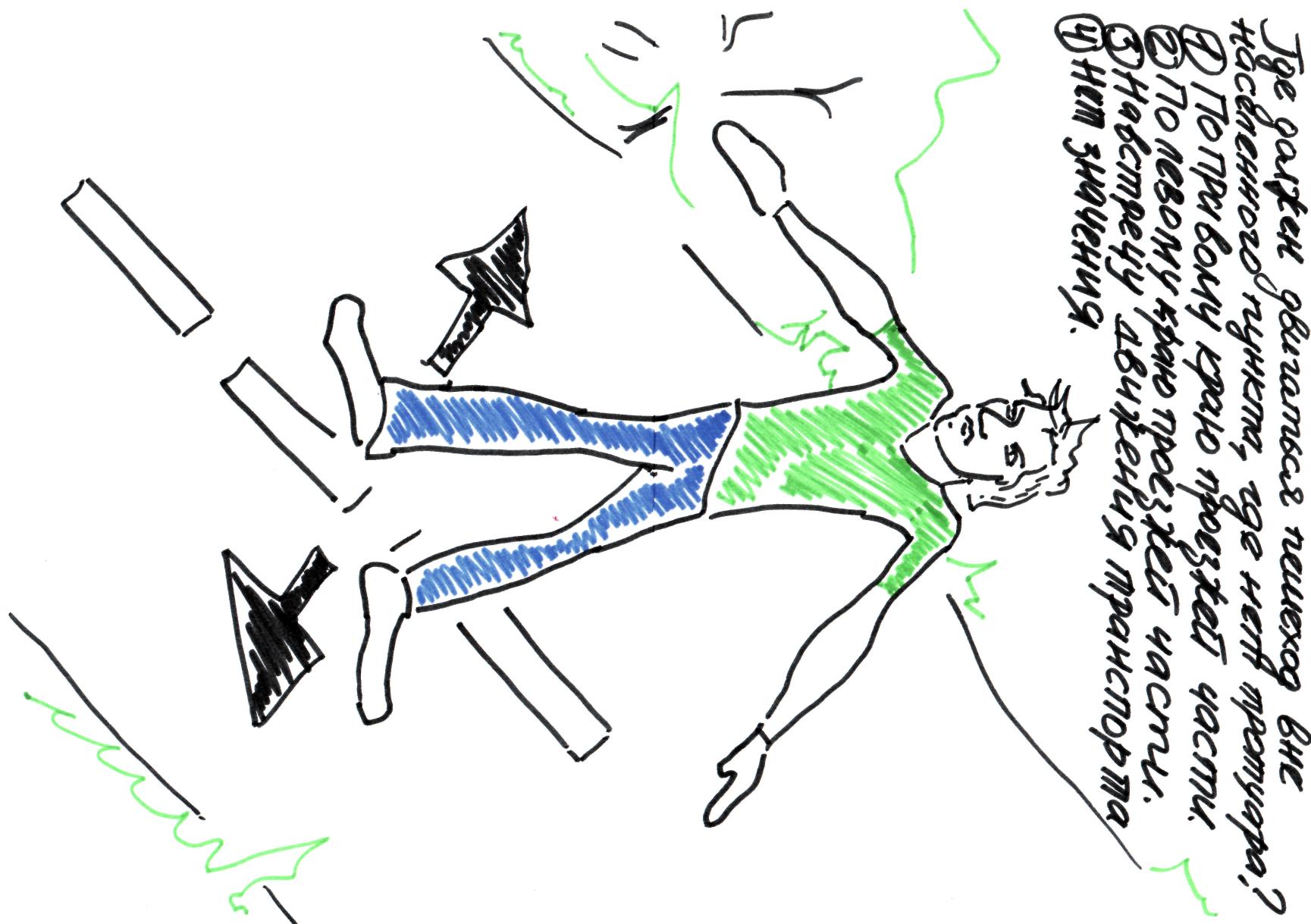 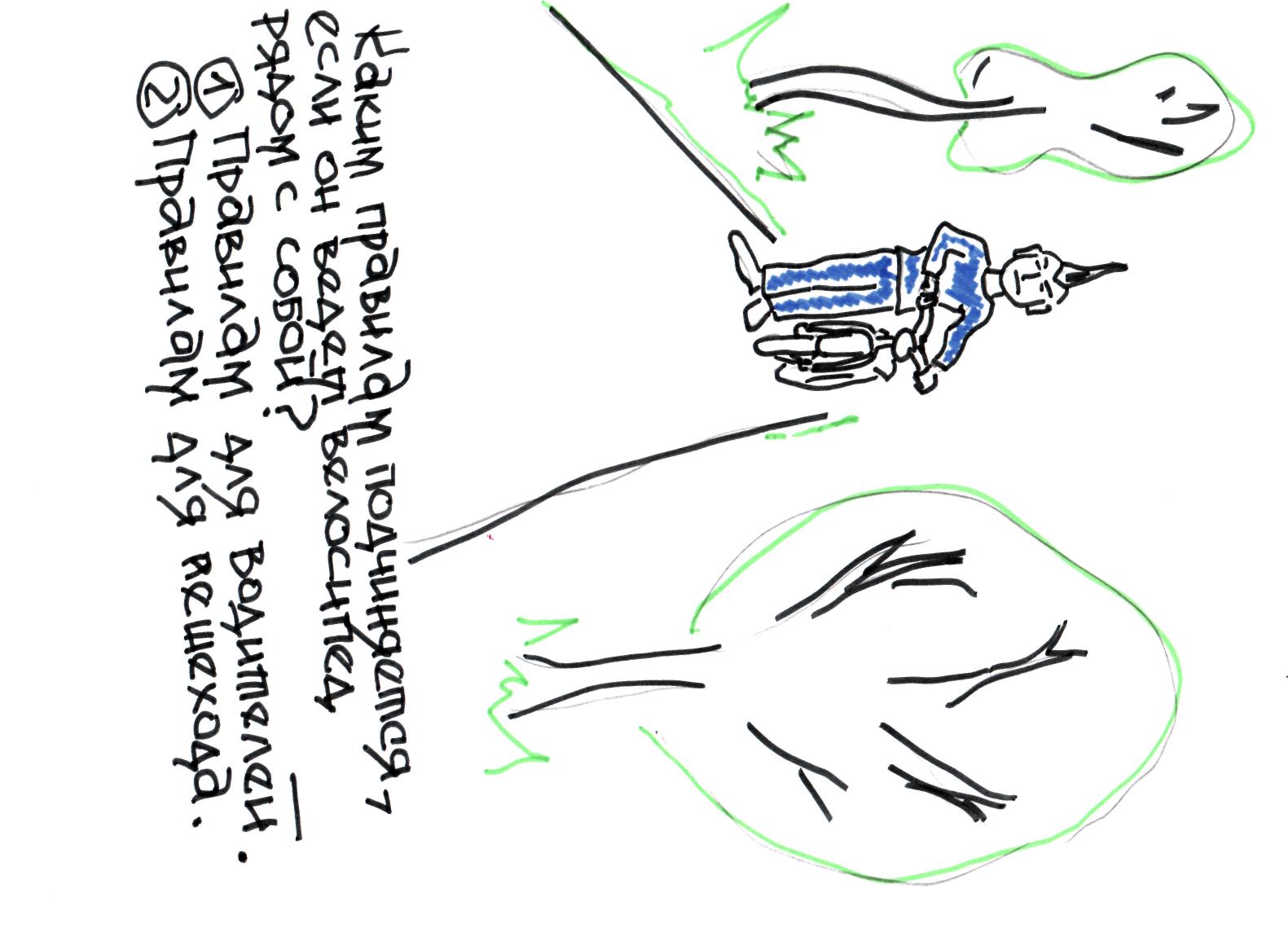 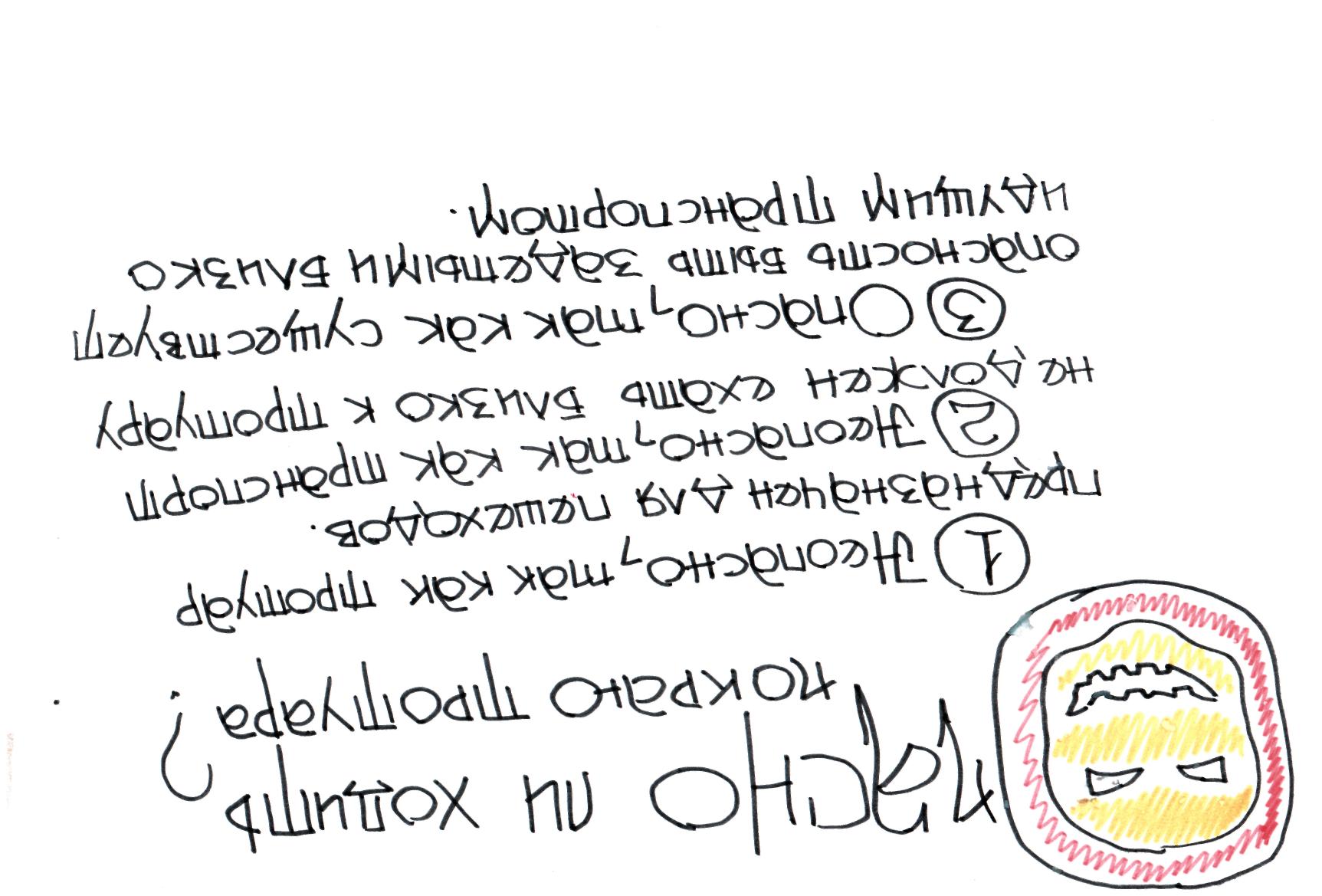 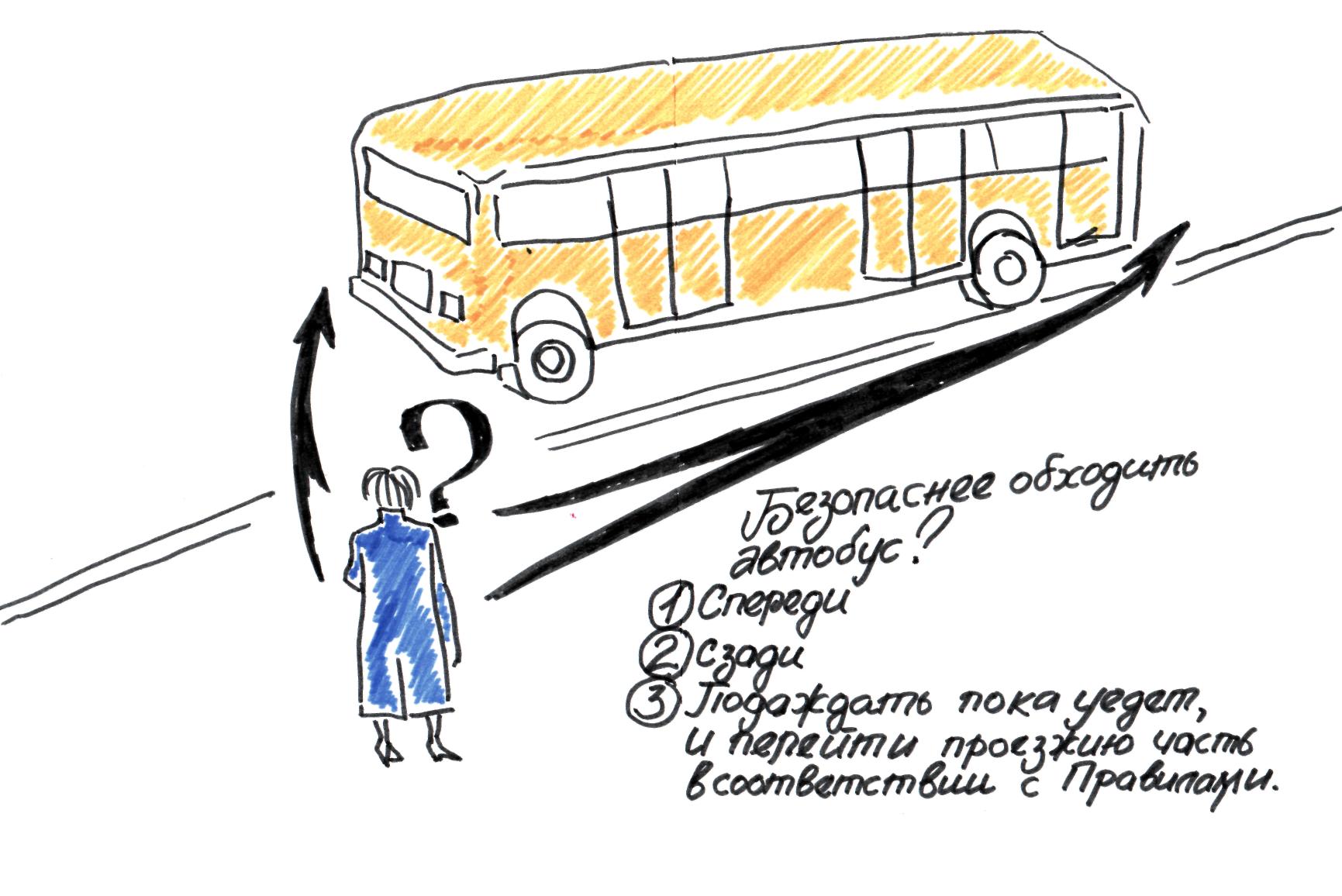 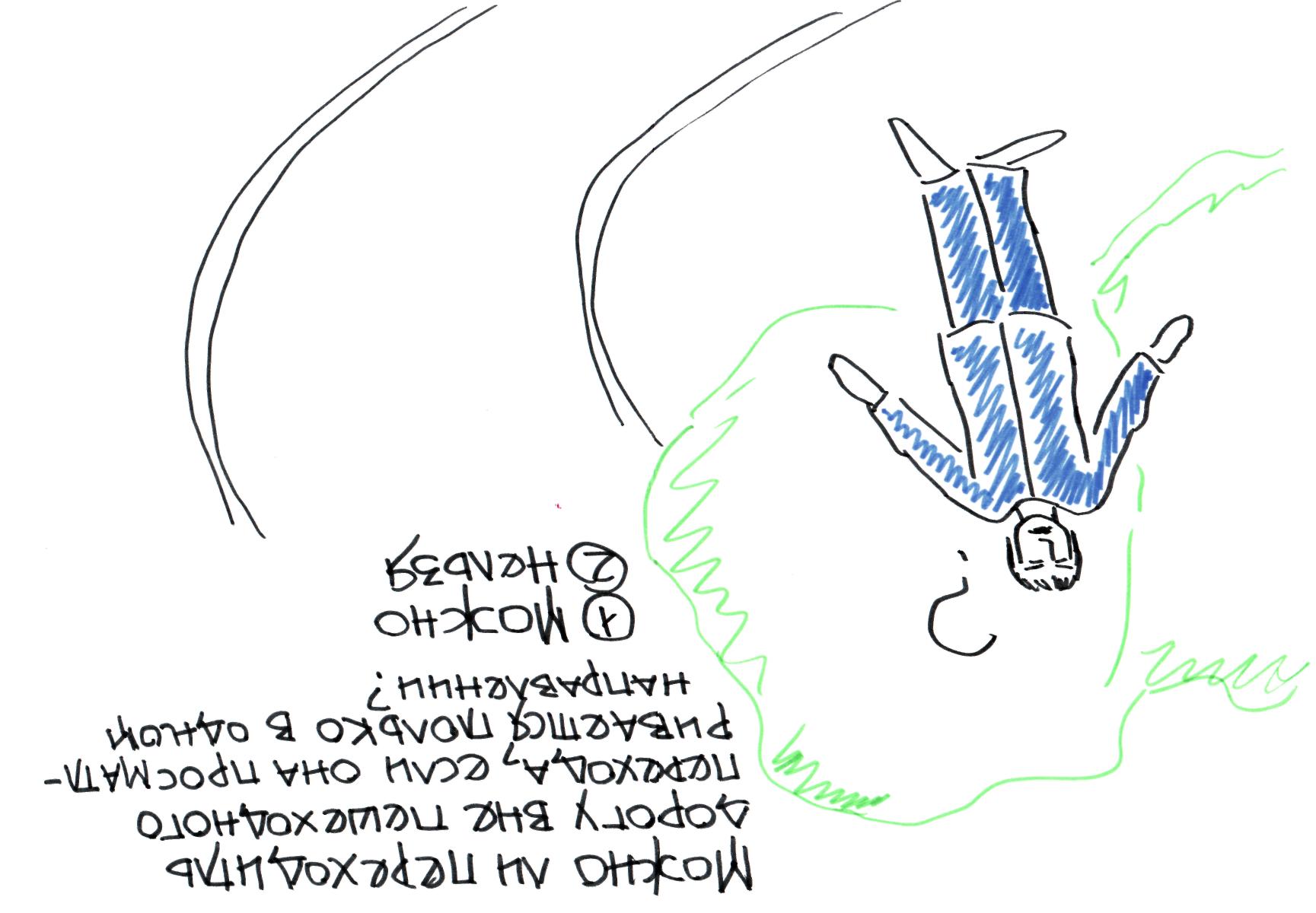 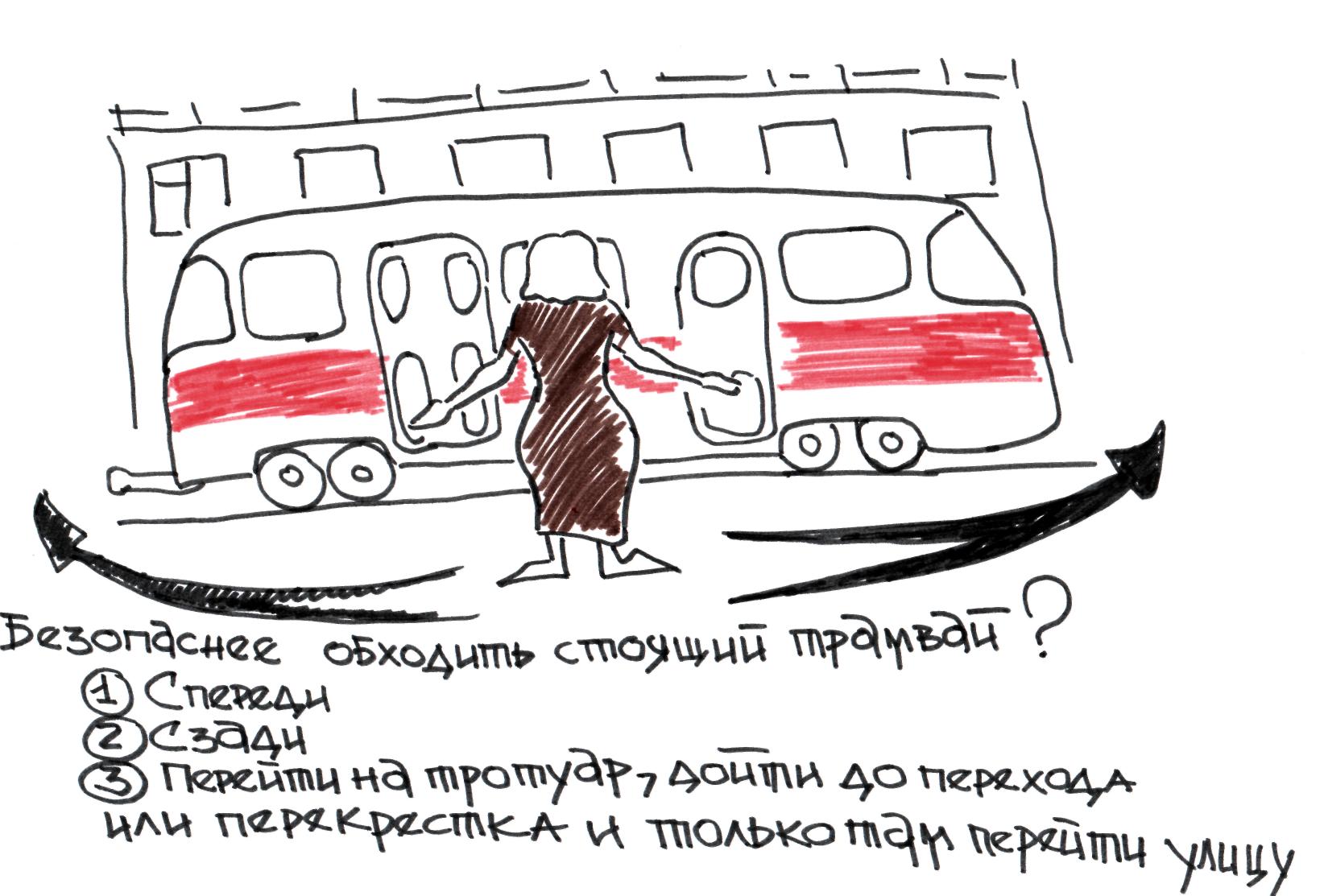 Приложение №3 Приложение №2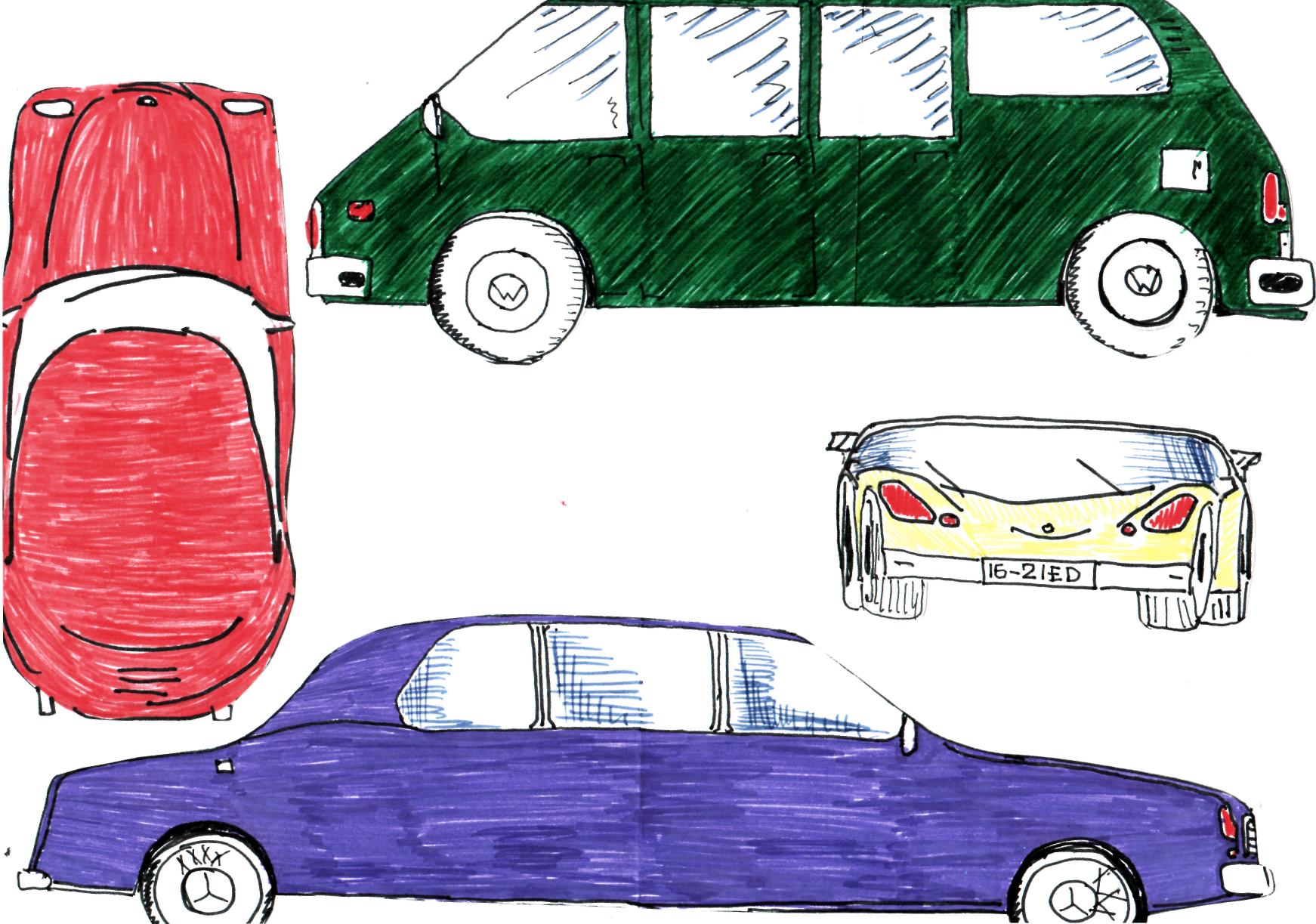 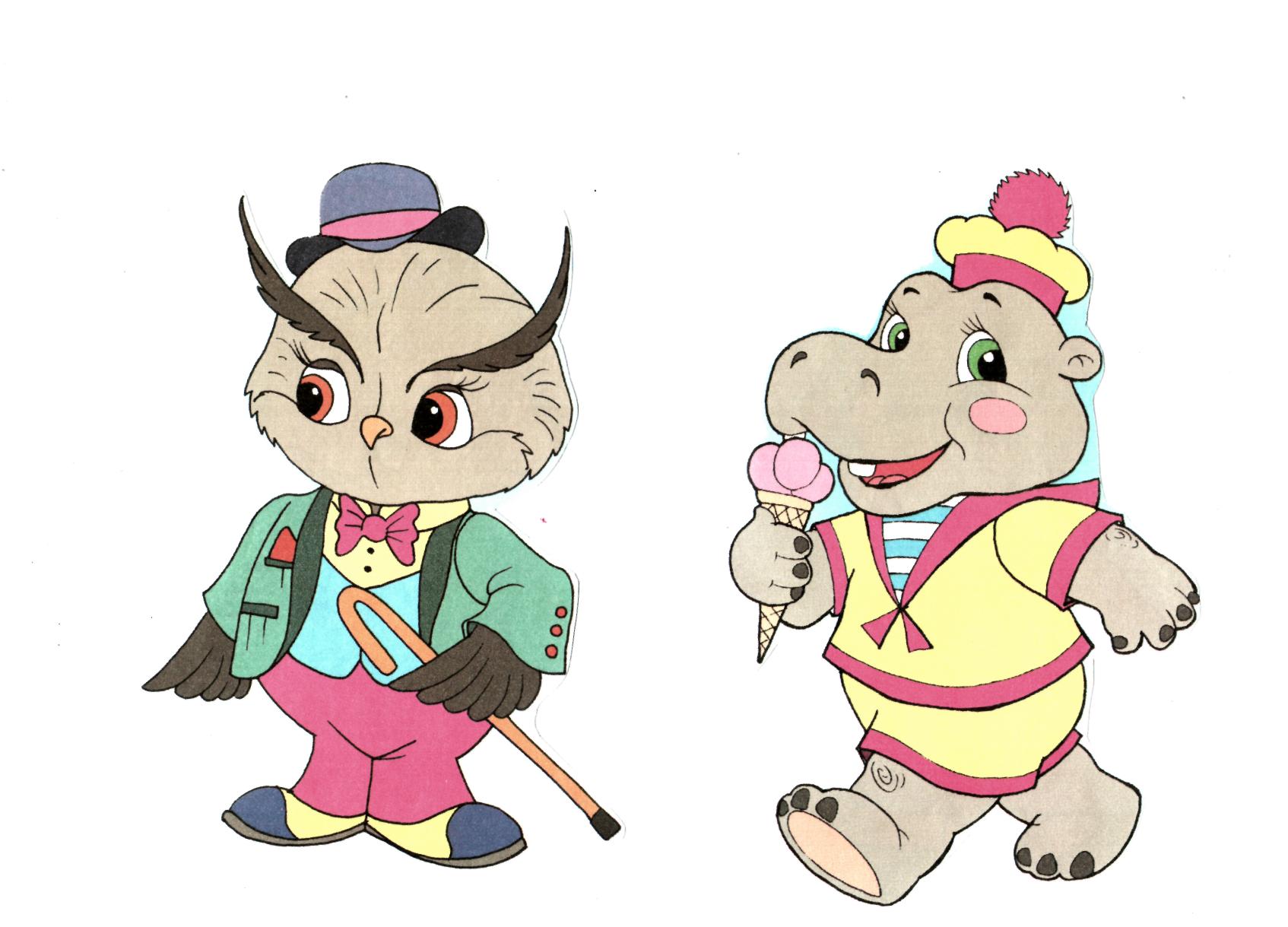 